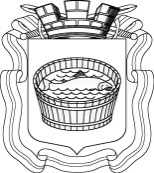 Ленинградская область                           Лужский муниципальный район Совет депутатов Лужского городского поселениятретьего созываРЕШЕНИЕ                                                                   18 июня 2019 года     №   260                                                                 О назначении  выборов депутатовСовета депутатов муниципального образования Лужское городское поселение Лужского муниципального района Ленинградской области    	В соответствии с пунктами 3,6,7 статьи 10 Федерального закона от 12.06.2002 года № 67-ФЗ «Об основных гарантиях избирательных прав и права на участие в референдуме граждан Российской Федерации», частями 1,2,4,5 статьи 6  областного закона от 15.03.2012 года № 20-оз «О муниципальных выборах в Ленинградской области», статьей 10 Устава муниципального образования  Лужское городское поселение Лужского муниципального района Ленинградской области, Совет депутатов муниципального образования   Лужское городское поселение Лужского муниципального района Ленинградской области РЕШИЛ:1. Назначить выборы депутатов Совета депутатов муниципального образования Лужское городское поселение Лужского муниципального района Ленинградской области четвертого созыва на 8 сентября 2019 года.2. Опубликовать настоящее решение в газете «Лужская правда»  не позднее  чем через  5 дней со дня его принятия.3. Настоящее решение вступает в силу с момента его официального опубликования в газете «Лужская правда».4. Контроль за выполнением решения оставляю за собой. Глава Лужского городского поселения,исполняющий полномочия председателя Совета депутатов	                                                                              В.Н. Степанов 